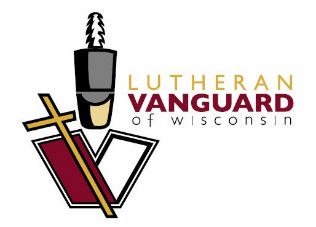 Lutheran Vanguard of Wisconsin is seeking a qualified, energetic, and enthusiastic Color Guard instructor for its 41st summer.What is Lutheran Vanguard?Lutheran Vanguard of Wisconsin (LVW) is a unique summer parade and field show marching band that has rewarded thousands of members over 40 years with lifelong friendships and unforgettable memories.  Membership is primarily made of students from several Lutheran high schools in Wisconsin.  All students walk together in the same faith as members of the Wisconsin Evangelical Lutheran Synod (WELS).  LVW participates in local parades and the Mid-America Competing Band Director’s Association (MACBDA) show circuit.QualificationsIdeal candidates will have prior marching band, drum corps, or indoor color guard experience.  While technical expertise is great, candidates will have a heart of a teacher with the energy and patience to take our color guard to the next level.  Candidates will also support our students’ faith, though it is not required to be a member of a WELS church. ResponsibilitiesThe color guard instructor/technician will work with the color guard coordinator to plan and teach our growing color guard.  Daily responsibilities include:  stretching and calisthenics, dance instruction, flag, rifle, and other equipment technique/basics instruction, marching and other movement instruction, drill instruction, performance instruction, choreography refinement, and equipment and costume preparation.AvailabilityThe summer band season includes several winter weekend or Sunday rehearsals and may include additional winter color guard rehearsals.  The summer season begins early June through the middle of July with all day rehearsals, parades, and field shows.  Please see the attached calendar for the tentative 2018 schedule.  Ideal candidates are available for most of the rehearsal dates, and consideration would be made for pre-planned absences.  LVW rehearses at Fox Valley Lutheran H.S. in Appleton, WI during the winter and early summer and also rehearses at several other area Lutheran high schools in Manitowoc, Jackson, Milwaukee, and Somers, WI.CompensationIn addition to meals with the band, transportation with the band, and lodging with the band (or host families), compensation for this position will range from $1,000-$1,500 based on experience and availability and will be made final in a contracted offer.  Contracted candidates will be responsible for transportation to and from rehearsals, shows, and other band meeting places, though free carpooling from several areas throughout WI are often available.  ApplicationInterested candidates are encouraged to apply online at http://www.lutheranvanguard.org/apply. Applications will be accepted through 11/30/17.